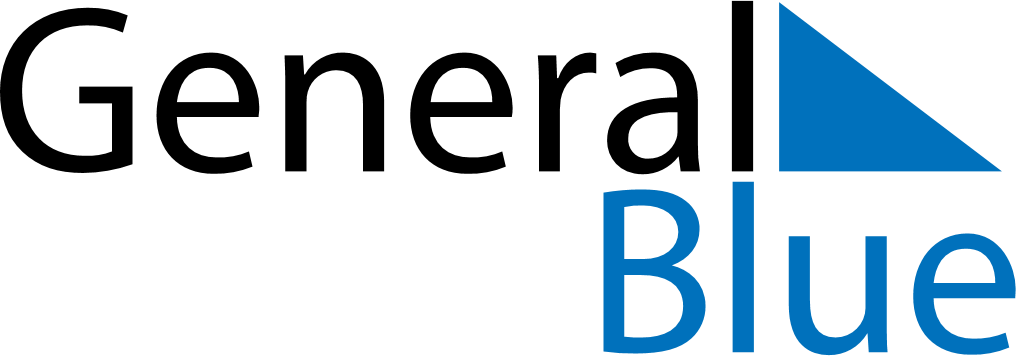 July 2030July 2030July 2030South SudanSouth SudanSUNMONTUEWEDTHUFRISAT123456Mother’s Day78910111213Independence Day141516171819202122232425262728293031Martyrs Day